16.08.2022Площадь Дмитрова - 2, Мира - 34, устранение забоя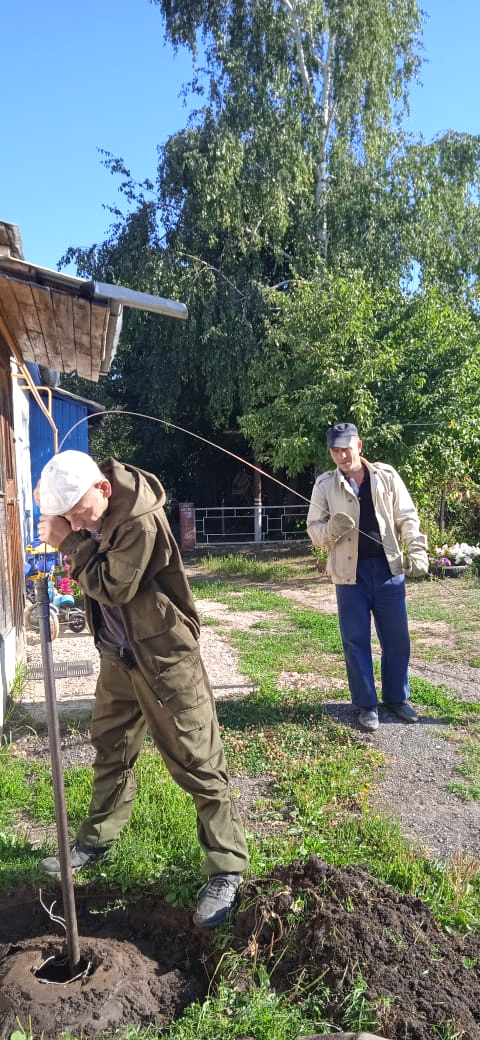 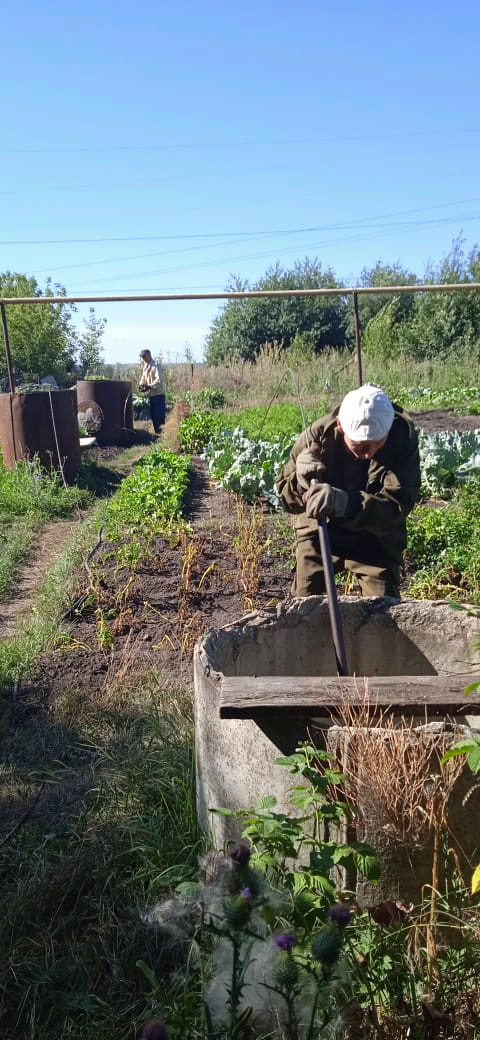 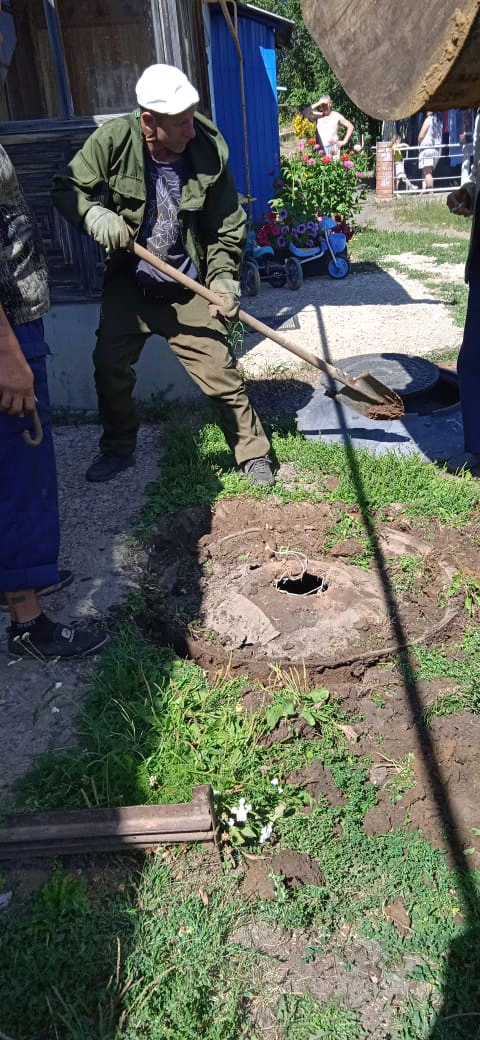 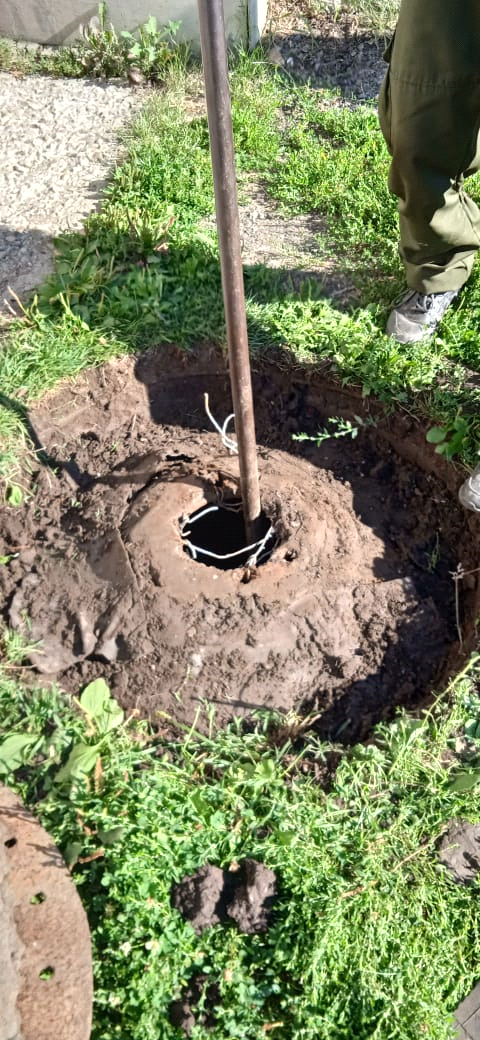 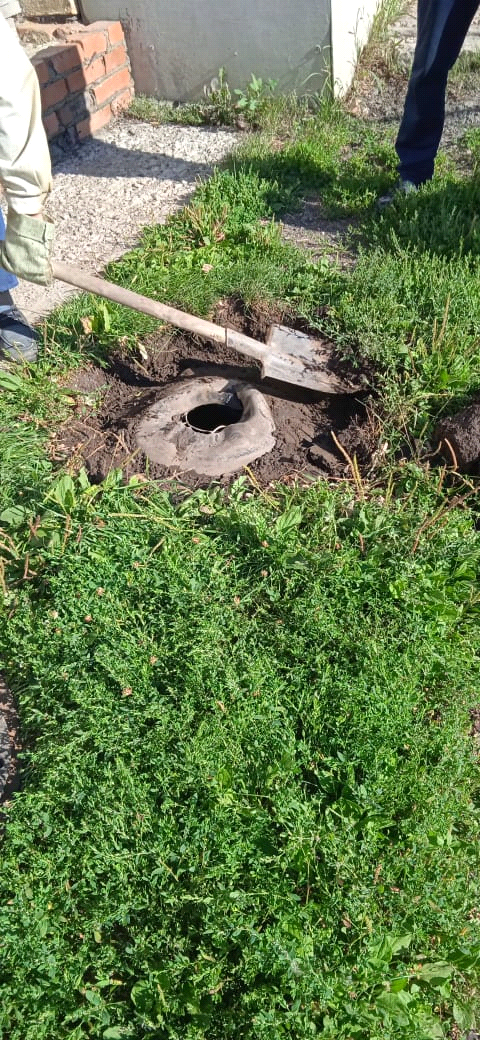 